T.C. 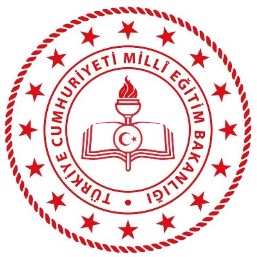 KIRŞEHİR VALİLİĞİİl Milli Eğitim MüdürlüğüHalk Eğitimi Merkezi								(Form-2)KADROSUZ USTA ÖĞRETİCİ  KURS AÇMA TALEP FORMUKurumunuzun bünyesinde 202…/202… Eğitim-Öğretim Yılında aşağıda belirttiğim alandaki kursu açmak istiyorum.Gereğini arz ederim.Adı/SoyadıİmzasıNOT: İlk defa kurs açıldığında yukarıdaki evraklar teslim edilecek.TC. KİMLİK NOÖĞRENİM DURUMUBRANŞIKURSUN ADIKURSUN BAŞLANGIÇ TARİHİTELEFON NUMARASIZİRAAT BANKASI HESAP NUMARASISIRATESLİM EDİLECEK EVRAKLARTESLİM DURUMU1Hangi kurs/kurslarda görev almak istediğini belirten başvuru dilekçe.2Ek-2’deki Ücretli Usta Öğretici Başvuru Değerlendirme Formundaki puana esas olan belgelerin aslı ve fotokopileri.3Görev alacağı kursun öğretim programında belirtilen eğitici şartını taşıdığını gösteren belge.(Mezuniyet ve  diğer belgeler)4Kimlik fotokopisi.5Adli sicil belgesi. 6Sağlık durumu yönünden görevini yapmasına engel bir hastalığı olmamak.(Aile Hekiminden alınabilir)7Pedagojik Formasyon veya Oryantasyon Belgesi8SGK Hizmet Dökümü ( Kamu kurum ve kuruluşları ile Milli Eğitim Bakanlığına bağlı resmi ve özel kurumlarda eğitici olarak çalışılan süreler dikkate alınacaktır. Bu belgeden puan alınacaksa e-devletten çıkarılıp sisteme yüklenecektir.)9Askerlikle ilişiği bulunmamak. (Erkek öğreticiler için)